  REGUNATH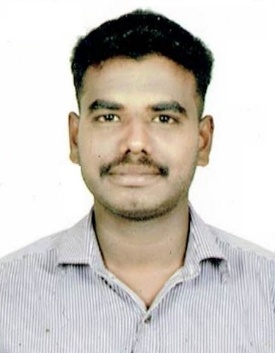 REGUNATH.298368@2freemail.com  OBJECTIVE:Looking for exciting career opportunities in the field of Engineering, which proves my calibre.Active participation using skill and knowledge in the best possible manner with a Positive attitude to achieve organizational Looking goals and career growth along with professional growth.Successfully accomplishACADAMIC PROFILE:Completed Bachelor of Mechanical Engineering in 2015 in Anna University at      Tamilnadu.Completed Diploma in Mechanical Engineering in 2012 in DOTE at Tamilnadu.TECHNICAL SKILLS :AUTOCAD - MECHANICALCreo 2.0Solid worksAnsysPROFILE SUMMARY:Two years of experience as Quality Assurance engineer trainee in Automobile and Machining.Delivered quality controls and enhancements to proactively address problems and improved product quality, manufacturing flow, customer satisfaction and bottom-line results.Successfully, solved out many In-house issues and Line Issues with some exceptional technical ability and exemplary process knowledgeInventory Monitoring & Control.Quality Monitoring & Up gradation. Responsible for assured output from Fabrication shopEMPLOYMENT HISTORY: Company                :      RAJA CASTING AND ALLOY PVT LTD – Coimbatore Designation             :      GRADUATE ENGINEER TRAINEE Working period    :       FROM MAY 2015 to JULY 2017ROLES AND RESPONSIBILITIES:Having through knowledge of making of pattern and also prepare the check sheet for full operation from moulding to melting process2D drafting and detailing as per company standards and also create BOMHaving operating knowledge of sand mixer machineManaged projects as engineering techniques and principles Study of customer Drawings and making development drawing for it. Ensuring the maximum output with power handling.Answering inquiries which involve preliminary calculation estimation release of tentative drawing mechanical design validations.Strong in instrument related inspection method for machining components.Measure product with Vernier, Micrometer and GaugesTrend chart preparation for rejection monthly wise5S Improvements at inspection areaMaintaining  documents  for ISO standardsPROJECT DETAILS:Design And Fabrication  Of  Vertical Axis Wind Turbine(It mainly used for home appliance)Design And Simulation Of Sarrus Mechanism Using Solid Works                   (It covert the rotary motion to linear motion)PERSONALITY DETAILS:Excellent Presentation Skill and Communication Skills.Possess Good Attitude and Aptitude.Very Hardworking and A Confident Person.Dedicated, Patient and Energetic Person.PERSONAL PROFILE:Date of Birth			          :     12/03/1993.Sex     			          :	     Male.Marital Status                  	          :	     Single.Nationality                                      : 	     Indian.Languages known                           :      Tamil, English.Visa Status                                      :      Visit Visa ( Valid Till 09th Dec 2017)I hereby declare that the above mentioned details are true to the best of my Knowledge.